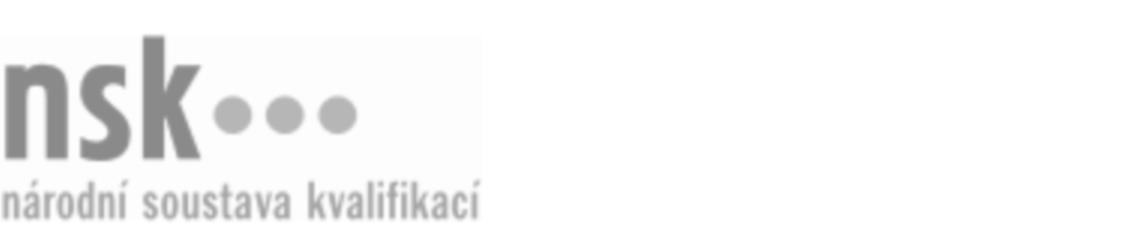 Autorizované osobyAutorizované osobyAutorizované osobyAutorizované osobyAutorizované osobyAutorizované osobyAutorizované osobyAutorizované osobySjednavatel pohřbení (kód: 69-021-M) Sjednavatel pohřbení (kód: 69-021-M) Sjednavatel pohřbení (kód: 69-021-M) Sjednavatel pohřbení (kód: 69-021-M) Sjednavatel pohřbení (kód: 69-021-M) Sjednavatel pohřbení (kód: 69-021-M) Sjednavatel pohřbení (kód: 69-021-M) Sjednavatel pohřbení (kód: 69-021-M) Autorizující orgán:Autorizující orgán:Ministerstvo pro místní rozvojMinisterstvo pro místní rozvojMinisterstvo pro místní rozvojMinisterstvo pro místní rozvojMinisterstvo pro místní rozvojMinisterstvo pro místní rozvojMinisterstvo pro místní rozvojMinisterstvo pro místní rozvojMinisterstvo pro místní rozvojMinisterstvo pro místní rozvojMinisterstvo pro místní rozvojMinisterstvo pro místní rozvojSkupina oborů:Skupina oborů:Osobní a provozní služby (kód: 69)Osobní a provozní služby (kód: 69)Osobní a provozní služby (kód: 69)Osobní a provozní služby (kód: 69)Osobní a provozní služby (kód: 69)Osobní a provozní služby (kód: 69)Povolání:Povolání:Pracovník pohřební službyPracovník pohřební službyPracovník pohřební službyPracovník pohřební službyPracovník pohřební službyPracovník pohřební službyPracovník pohřební službyPracovník pohřební službyPracovník pohřební službyPracovník pohřební službyPracovník pohřební službyPracovník pohřební službyKvalifikační úroveň NSK - EQF:Kvalifikační úroveň NSK - EQF:444444Platnost standarduPlatnost standarduPlatnost standarduPlatnost standarduPlatnost standarduPlatnost standarduPlatnost standarduPlatnost standarduStandard je platný od: 07.10.2020Standard je platný od: 07.10.2020Standard je platný od: 07.10.2020Standard je platný od: 07.10.2020Standard je platný od: 07.10.2020Standard je platný od: 07.10.2020Standard je platný od: 07.10.2020Standard je platný od: 07.10.2020Sjednavatel pohřbení,  29.03.2024 10:18:04Sjednavatel pohřbení,  29.03.2024 10:18:04Sjednavatel pohřbení,  29.03.2024 10:18:04Sjednavatel pohřbení,  29.03.2024 10:18:04Sjednavatel pohřbení,  29.03.2024 10:18:04Strana 1 z 2Strana 1 z 2Autorizované osobyAutorizované osobyAutorizované osobyAutorizované osobyAutorizované osobyAutorizované osobyAutorizované osobyAutorizované osobyAutorizované osobyAutorizované osobyAutorizované osobyAutorizované osobyAutorizované osobyAutorizované osobyAutorizované osobyAutorizované osobyNázevNázevNázevNázevNázevNázevKontaktní adresaKontaktní adresa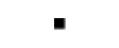 Akademie Světlá nad Sázavou, střední škola a vyšší odborná škola Akademie Světlá nad Sázavou, střední škola a vyšší odborná škola Akademie Světlá nad Sázavou, střední škola a vyšší odborná škola Akademie Světlá nad Sázavou, střední škola a vyšší odborná škola Akademie Světlá nad Sázavou, střední škola a vyšší odborná škola Sázavská 547, 58291 Světlá nad SázavouSázavská 547, 58291 Světlá nad SázavouAkademie Světlá nad Sázavou, střední škola a vyšší odborná škola Akademie Světlá nad Sázavou, střední škola a vyšší odborná škola Akademie Světlá nad Sázavou, střední škola a vyšší odborná škola Akademie Světlá nad Sázavou, střední škola a vyšší odborná škola Akademie Světlá nad Sázavou, střední škola a vyšší odborná škola Sázavská 547, 58291 Světlá nad SázavouSázavská 547, 58291 Světlá nad SázavouSázavská 547, 58291 Světlá nad SázavouSázavská 547, 58291 Světlá nad SázavouBíbová ValérieBíbová ValérieBíbová ValérieBíbová ValérieBíbová ValérieK.H.Borovského 1020, 35601 SokolovK.H.Borovského 1020, 35601 SokolovBíbová ValérieBíbová ValérieBíbová ValérieBíbová ValérieBíbová ValérieK.H.Borovského 1020, 35601 SokolovK.H.Borovského 1020, 35601 SokolovK.H.Borovského 1020, 35601 SokolovK.H.Borovského 1020, 35601 SokolovSpráva hřbitovů a krematoria města Plzně, p. o.Správa hřbitovů a krematoria města Plzně, p. o.Správa hřbitovů a krematoria města Plzně, p. o.Správa hřbitovů a krematoria města Plzně, p. o.Správa hřbitovů a krematoria města Plzně, p. o.Rokycanská 125, 31200 PlzeňRokycanská 125, 31200 PlzeňSpráva hřbitovů a krematoria města Plzně, p. o.Správa hřbitovů a krematoria města Plzně, p. o.Správa hřbitovů a krematoria města Plzně, p. o.Správa hřbitovů a krematoria města Plzně, p. o.Správa hřbitovů a krematoria města Plzně, p. o.Rokycanská 125, 31200 PlzeňRokycanská 125, 31200 PlzeňSjednavatel pohřbení,  29.03.2024 10:18:04Sjednavatel pohřbení,  29.03.2024 10:18:04Sjednavatel pohřbení,  29.03.2024 10:18:04Sjednavatel pohřbení,  29.03.2024 10:18:04Sjednavatel pohřbení,  29.03.2024 10:18:04Strana 2 z 2Strana 2 z 2